ATA JULGAMENTO DAS PROPOSTASPROCESSO LICITATÓRIO Nº20/2019Pregão  Nº 8/2019.Às 08:30 horas do dia 02 de abril de 2019, reuniu-se a Pregoeira Municipal, Sra. CRISTIANE ROTTAVA, juntamente com sua Equipe de Apoio formada pelos integrantes: JULIANA CELLA,  NEILA MARIA ZUCCO e BEATRIZ MORO, no(a) Prefeitura do Município  de Águas Frias, para análise e julgamento de propostas referentes ao Processo Nº 20/2019 na modalidade Pregão  nº 8/2019, Tipo Menor preço - Unitário, para  CONTRATAÇÃO DE EMPRESA ESPECIALIZADA EM PRESTAÇÃO DE SERVIÇOS TÉCNICOS E LOGÍSTICA EM BRASÍLIA - DISTRITO FEDERAL, para suprir as necessidades do Município de Águas Frias para companhar e orientar todos os processos e projetos de interesse do Município.Dando início à sessão a Pregoeira Municipal procedeu a abertura dos envelopes, contendo as propostas de preços, apresentadas pelas empresas. As propostas de preços foram analisadas e devidamente rubricadas pelos representantes das proponentes presentes.Findas as etapas do presente pregão, a Pregoeira adjudicou os itens as empresas vencedoras, conforme tabela a seguir:Valor os seguintes Totais por Empresa:Eu,  Pregoeira do Município de AGUAS FRIAS, lavrei a presente ata que será assinada por mim, e pela equipe de apoio. Águas Frias –SC, 02 de abril de 2019PREGOEIRA MUNICIPAL E EQUIPE DE APOIO_______________________CRISTIANE ROTTAVA BUSATTOPregoeira Municipal	_______________________JULIANA CELLA_______________________NEILA MARIA ZUCCO_________________________BEATRIZ MORO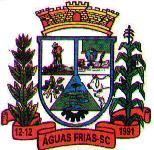 Estado de Santa Catarina     .MUNICÍPIO DE ÁGUAS FRIAS      .Departamento de Licitação     .   CNPJ: 95.990.180/0001-02   Rua Sete de Setembro, 512 – CentroÁguas Frias – SC, CEP 89.843-000    Fone/Fax (49) 3332-0019ItemObjetoDescriçãoQtdeUNPreço UnitárioValor ItemVencedor1ASSESSORIA E CONSULTORIA TÉCNICApara prestação de serviços técnicos e logísticos no Distrito Federal - BRASÍLIA, com objetivo de acompanhar todos os processos e projetos de interesse do município junto a órgãos Federais, monitorar o lançamento de novos programas junto aos órgãos Federais, oportunizando a administração municipal a elaboração e apresentação de projetos para captação de recursos, bem como a prestação de serviços de assessoria a membros do executivo municipal na realização de compromissos oficiais em BrasÍlia-DF, com a disponibilização de escritório na Capital Federal, equipado com toda infraestrutura 9,00un4.955,2544.597,25ACTU ASSESSORIA, CONSULTORIA E SERVIÇOS LTDAFornecedorValor do FornecedorValor  por extensoACTU ASSESSORIA, CONSULTORIA E SERVIÇOS LTDA44.597,25quarenta e quatro reais e sessenta centavos